Art Packet #27-31 (Middle School)#27-31: Crayon Melt ArtFor this set of packets you will be doing a crayon melt. The normal method is to line up the crayons in rainbow order and let them melt in a straight line. I want you to try to come up with a more creative design for your melt.Example Ideas:Tape off areas of your board with painters tape before melting the crayons, and you will have plain space left over when you remove the tape after you are finished.Assemble your crayons in the shape of a star or your name before melting them.Draw a picture in the middle of your board before melting crayons around it. Don’t actually attach any crayons to your board. Instead, hold unwrapped crayons close to your board as you blow-dry them so that they splatter around randomly.Materials:Box of Crayons (Crayola works the best, but you can try any brand)Hair DryerBoard (This can be a canvas, a piece of wood, a foam board, or even some cardboard)Hot Glue Gun (You only need this if you plan to glue your crayons to your board before melting them)Process:Decide on a design for your crayon melt.If your design requires you to glue down your crayons, use hot glue and do that before melting them. (Hot glue will melt your crayons too, so don’t use too much)Take your design to an area where you can make a bit of a mess. Lay down some newspaper or old towels to protect your work area from any crayon splatters. Turn your hair dryer onto high, and hold it very close to your crayons without actually touching them. Hold it still over one small section at a time. It may take a few minutes before the crayons start to melt.Always point the hair dryer away from yourself and in the direction that you want the crayons to melt.Allow the entire piece to cool when finished before touching it. I again only want you to turn in a photograph of this project. You can either print out an actual picture, or you can send me a picture through LiveGrades. Make sure I can see you in the picture with your crayon melt. Do not turn in your actual project, just turn in a picture of it.There are hundreds of ideas online if you would like to look up more for inspiration.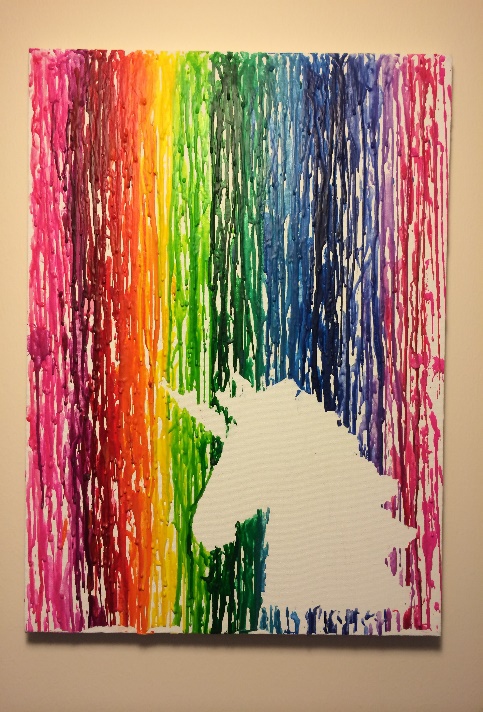 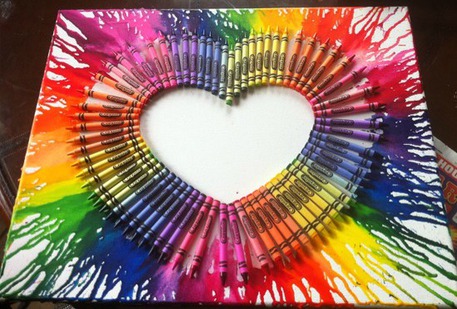 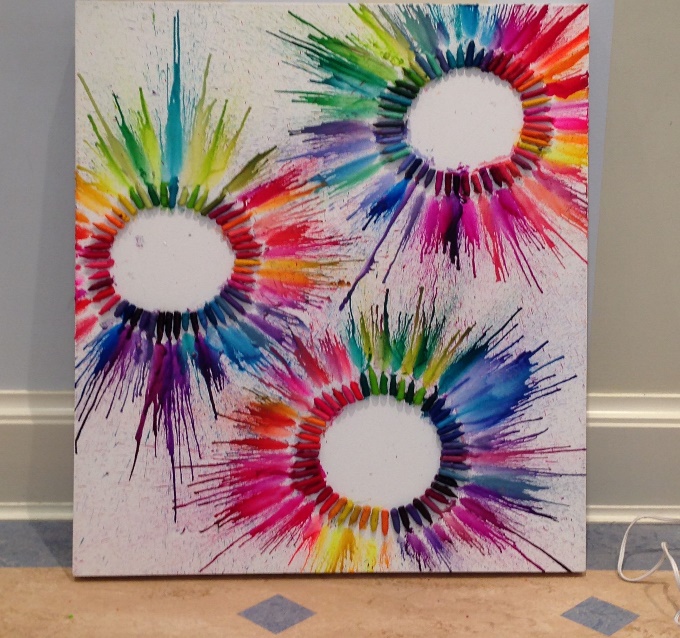 